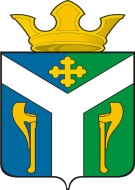 АДМИНИСТРАЦИЯ    УСТЬ – НИЦИНСКОГО СЕЛЬСКОГО ПОСЕЛЕНИЯПОСТАНОВЛЕНИЕ_____________________________________________________________________13.11.2018	                                                                                                              № 182с. Усть – НицинскоеОб утверждении Программы поддержки и развития чтения  в Усть-Ницинском сельском поселении на 2018–2021 годы и состава рабочей группы  по поддержке и развитию чтения в Усть-Ницинском сельском поселении          В целях реализации Указа Президента Российской Федерации  от 24 декабря 2014 года № 808 «Об утверждении Основ государственной культурной политики», Стратегии государственной культурной политики  на период до 2030 года, утвержденной распоряжением Правительства Российской Федерации от 29.02.2016 № 326-р, Плана мероприятий по реализации  в 2016–2018 годах Стратегии государственной культурной политики на период  до 2030 года, утвержденного распоряжением Правительства Российской Федерации от 01.12.2016 № 2563-р, комплекса мер по поддержке развития негосударственных организаций в сфере книготорговли (книгораспространения)  и распространения печатных средств массовой информации (в том числе через обеспечение условий для развития розничной сети распространения), утвержденного распоряжением Правительства Российской Федерации  от 17.04.2017 № 719-р, и Концепции программы поддержки и развития чтения  в Российской Федерации, утвержденной распоряжением Правительства Российской Федерации от 03.06.2017 № 1155-р, Концепции программы поддержки и развития чтения в Свердловской области, утвержденной распоряжением Правительства Свердловской области от 07.06.2018 № 379-РППОСТАНОВЛЯЮ:        1. Утвердить Программу поддержки и развития чтения в Усть-Ницинском  сельском поселении на 2018–2021 годы (приложение № 1).        2. Утвердить состав рабочей группы по поддержке и развитию чтения  в Усть-Ницинском  сельском поселении (приложение № 2).         3. Настоящее постановление разместить на официальном сайте Усть-Ницинского сельского поселения в информационно-телекоммуникационной сети Интернет: www.усть-ницинское.рф.        4. Контроль за исполнением настоящего постановления возложить  на заместителя Главы администрации Н.Г.Волохину. Глава Усть-Ницинского сельского     поселения                                                                              К.Г. Судакова                                                                         Приложение № 1   УТВЕРЖДЕНА                                                                       Постановлением  администрации                                                                            Усть-Ницинского сельского поселения                    от 13.11.2018  № 182 ПРОГРАММА поддержки и развития чтения в Усть-Ницинском сельском поселении на 2018–2021 годы Раздел 1. Характеристика сферы реализации, основные проблемы 
в указанной сфере и прогноз ее развитияВ настоящее время в стране наблюдается системный кризис читательской культуры. Чтение сегодня утрачивает статус национальной культурной традиции, существенно снизился уровень грамотности населения. Сложившиеся 
за последние годы стереотипы успеха в бизнесе и общественной жизни 
не связываются в общественном сознании с чтением, зачастую даже противопоставляются ему. Возрастающий дефицит знаний в обществе также 
во многом обусловлен снижением у населения интереса к чтению.В досуговых предпочтениях молодежи чтение все больше заменяется альтернативными, менее затратными с интеллектуальной точки зрения видами деятельности. Книга как источник накопленного поколениями духовного опыта 
и нравственных идеалов, как база для формирования общего культурного 
и языкового пространства, интеллектуальной преемственности поколений утрачивает свое значение.Произошедшее снижение уровня грамотности населения создает угрозу интеллектуальной конкурентоспособности страны. В то же время скоординированные усилия государственной власти, научной среды, бизнес- сообщества, образовательного и библиотечного сообществ, средств массовой информации и общественных институтов имеют возможности влиять на уровень читательской культуры. Определенное снижение интереса к чтению – это сегодня общемировая тенденция, и во многих странах предпринимаются активные попытки этому противодействовать исходя из понимания роли чтения для развития страны. Мировой опыт свидетельствует о том, что можно изменить ситуацию к лучшему. В национальных программах поддержки и развития чтения особое внимание уделяется поддержке национальных авторов, созданию информационной инфраструктуры, развитию оптово-розничной книжной торговли и специальных институций, прежде всего библиотек. В целом на уровне государства и средств массовой информации создается образ чтения как полезного, модного 
и престижного занятия для самых разных социальных групп.Главная задача заключается в том, чтобы вызвать у подрастающего поколения интерес к чтению и вернуть в ряды активных читателей многочисленные группы достаточно образованных работающих россиян, которые определяют настоящее России, закладывают основы ее будущего, но которые 
по разным причинам почти перестали читать. По состоянию на 1 января 2018 года инфраструктуру продвижения чтения 
в Усть-Ницинском  сельском поселении представляют 7 сельских общедоступных библиотек. Развиваются электронные услуги, позволяющие осуществлять обслуживание удаленных пользователей через информационно-телекоммуникационную сеть «Интернет». Доступ 
к информационно-телекоммуникационной сети «Интернет» имеют 
 все библиотеки. Совокупный объем библиотечного фонда Усть-Ницинского сельского поселения составляет 44 тыс. экземпляров. Однако качество фондов, которое характеризуется ежегодным процентным обновлением, не соответствует установленным нормативам. Показатель ежегодного обновления библиотечных фондов 1,1%. Норматив обновляемости  библиотечных фондов, определенный ЮНЕСКО и Международной Федерацией библиотечных ассоциаций и учреждений (ИФЛА), составляет для стран третьего мира 5% новых поступлений в год, развитых стран – 10% в год. Обеспеченность жителей фондами библиотек в Усть-Ницинском сельском поселении составляет 14 экземпляров на 1 человека. Недостаток новой литературы в библиотеках отражается на основных показателях библиотечной деятельности. Снижается книговыдача (в 2015 году – 35253 экз., в 2016 году – 20544 экз., в 2017 году – 20230 экз.).Охват населения Усть-Ницинского сельского поселения  библиотечным обслуживанием составляет 40%. Среднее количество книговыдач на 1 человека составляет 21 экземпляр. Тенденция снижения основных показателей деятельности библиотек Усть-Ницинского сельского поселения обусловлена следующими факторами: старение библиотечных фондов, общее падение интереса к традиционному чтению, характерное для информационного общества, с одновременным расширением потребностей граждан в электронной информации.Таким образом, вопросы читательской активности и улучшения качества чтения, развития культуры и читательской компетентности населения Усть-Ницинского сельского поселения остаются проблемными и требуют решения.Программа поддержки и развития чтения в Усть-Ницинском сельском поселении на 2018–2021 годы (далее – Программа) призвана переломить вышеуказанные негативные тенденции, способствовать повышению уровня чтения и грамотности жителей. Реализация Программы предусматривает скоординированную работу органов муниципальной власти и учреждений культуры. Раздел 2. Цель и задачи ПрограммыЦелью Программы является повышение статуса чтения, читательской активности, улучшение качества чтения, развитие культуры и читательской компетентности населения Усть-Ницинского  сельского поселения.Для достижения указанной цели предусматривается решение следующих задач:1) развитие системы управления по поддержке и развитию чтения 
в Усть-Ницинском сельском поселении;2) обеспечение просветительской деятельности в Усть-Ницинском сельском поселении;3) популяризация чтения в Усть-Ницинском сельском поселении.Реализация Программы позволит:1) содействовать формированию мотивации к чтению;2) создать благоприятные условия для поддержки и развития традиций чтения, популяризации чтения среди детей и молодежи;3) развить систему библиотечного информационного обеспечения населения, повысить статус библиотек как центров чтения и распространения книжной культуры;5) обеспечить удаленный доступ к информации, популяризировать электронные издания.Мероприятия Программы планируется осуществлять по следующим направлениям:1) популяризация чтения;2) приобщение к чтению детей и подростков;3) участие в региональных и всероссийских проектах по развитию чтения;4) развитие библиотек;5) взаимодействие со средствами массовой информации. Продвижение в информационно-телекоммуникационной сети «Интернет» ресурсов, направленных на популяризацию книг и чтения;6) повышение уровня профессиональной компетентности специалистов инфраструктуры чтения;7) издательская деятельность;8) организационно-административная деятельность в сфере развития чтения.Раздел 3. План мероприятий по выполнению ПрограммыПлан мероприятий по выполнению Программы содержит мероприятия 
с указанием сроков, исполнителей мероприятий Программы и ожидаемых результатов реализации мероприятий Программы Программа направлена на достижение цели, решение поставленных задач и повышение эффективности мер, принимаемых в Усть-Ницинском сельском поселении, по поддержке и развитию чтения.В рамках Программы планируется реализация мероприятий, обеспечивающих развитие инфраструктуры чтения в Усть-Ницинском сельском поселении.План мероприятий по выполнению Программы приведен в приложении № 1 к Программе.Раздел 4. Ожидаемые результаты реализации ПрограммыЦелевые показатели (индикаторы) реализации Программы представлены 
в приложении № 2 к Программе.Раздел 5. Ресурсное обеспечение ПрограммыРеализация мероприятий Программы осуществляется в рамках средств, выделяемых на финансирование текущей деятельности исполнителей мероприятий Программы.Раздел 6. Управление ПрограммойКоординацию деятельности исполнителей Программы, мониторинг хода реализации Программы осуществляет ответственный исполнитель Программы – Администрация Усть-Ницинского сельского поселения.Исполнители Программы:1) осуществляют необходимую работу по выполнению мероприятий Программы;2) представляют ответственному исполнителю Программы информацию
о выполнении мероприятий Программы ежеквартально, до 10 числа месяца, следующего за отчетным периодом.Приложение№ 2                                                                       УТВЕРЖДЕН                                                                       Постановлением администрации                                                             Усть-Ницинского сельского поселения          от  13.11.2018   №  182СОСТАВ рабочей группы по поддержке и развитию чтения в Усть-Ницинском сельском поселенииВолохина Н.Г. – заместитель Главы администрации Усть-Ницинского сельского  поселения, руководитель рабочей группыГалкина М.Е. – директор муниципального бюджетного учреждения культуры «Усть-Ницинский  культурно-досуговый центр» Усть-Ницинского сельского поселения, заместитель руководителя рабочей группыКондрабаева О.И. – библиотекарь муниципального бюджетного учреждения культуры «Усть-Ницинский  культурно-досуговый центр» Усть-Ницинского сельского поселения, Усть-Ницинской общедоступной библиотеки, секретарь рабочей группыЧлены рабочей группы:Антропова Л.А. – библиотекарь Ермаковской сельской библиотекиБондарева Н.Ю. – библиотекарь Краснослободской  сельской библиотеки Любякина М.А.. – библиотекарь Жиряковской  сельской библиотекиМищенкова О.В. – библиотекарь Зуевской  сельской библиотекиМихалёва Т.Н.  – библиотекарь Голяковской  сельской библиотекиСторожева М.А. – библиотекарь Липчинской  сельской библиотеки ПЛАНмероприятий по выполнению Программы поддержки и развития чтения в Усть-Ницинском сельском поселении
на 2018–2021 годыЦЕЛЕВЫЕ ПОКАЗАТЕЛИ (ИНДИКАТОРЫ)реализации Программы поддержки и развития чтения в Усть-Ницинском сельском поселении на 2018–2021 годыПриложение № 1к Программе поддержки и развития чтения в Усть-Ницинском  сельском поселении на 2018–2021 годыНомер строкиНаименование мероприятияСрок исполненияИсполнители мероприятияОжидаемый результат реализации мероприятия12345Глава 1. Популяризация чтенияГлава 1. Популяризация чтенияГлава 1. Популяризация чтенияГлава 1. Популяризация чтенияОрганизация и проведение Всероссийской акции в поддержку чтения «Библионочь» в Усть-Ницинском  сельском поселении2018–2021 годы,ежегодноУсть-Ницинский  КДЦпозиционирование библиотеки как доступной социокультурной, интеллектуальной площадки, привлечение новых посетителей, повышение интереса 
к чтению Организация и проведение областной акции тотального чтения «День чтения» в Усть-Ницинском сельском поселении2018–2021 годы,ежегодноУсть-Ницинский  КДЦповышение социального статуса читающего человека, формирование системы продвижения литературы 
с привлечением известных людей и использованием всех каналов коммуникацииОрганизация массовых мероприятий, в том числе флешмобов, направленных на популяризацию книг и чтения среди молодежи2018–2019 годыУсть-Ницинский  КДЦразвитие у молодежи культуры чтения, формирование творческого мышленияОрганизация буккроссинга 
в муниципальных учреждениях 2018–2021 годыУсть-Ницинский  КДЦпривлечение внимания молодежи к книге и чтениюОрганизация сезонных читальных залов на открытых площадках (реализация проекта «Летний читальный зал») 2018–2021 годыУсть-Ницинский  КДЦсоздание летних литературных площадок под открытым небом, повышение доступности библиотечных услуг, увеличение числа посетителей библиотекОформление тематических книжно-журнальных и художественных экспозиций2018–2021 годыУсть-Ницинский  КДЦраскрытие фондов библиотек, привлечение читателей Организация работы  литературных, поэтических, книжных клубов 
при библиотеках2018–2020 годыУсть-Ницинский  КДЦприобщение населения 
к чтению, повышение читательской компетенцииОрганизация и проведение мероприятий, посвященных юбилеям российских писателей и поэтов2018–2021 годыУсть-Ницинский  КДЦпопуляризация лучших образцов отечественной литературы Глава 2. Приобщение к чтению детей и подростков Глава 2. Приобщение к чтению детей и подростков Глава 2. Приобщение к чтению детей и подростков Глава 2. Приобщение к чтению детей и подростковОрганизация и проведение Всероссийской акции «Неделя детской и юношеской книги» в Усть-Ницинском  сельском поселении2018–2021 годы,ежегодноУсть-Ницинский  КДЦпопуляризация книги 
и чтения среди детей 
и подростковРазработка и реализация программ летнего чтения детей и подростков2018–2021 годыУсть-Ницинский  КДЦорганизация досуга детей 
и подростков в летние каникулы посредством популяризации книги 
и чтенияРеализация проектов и программ семейного чтения2018–2021 годыУсть-Ницинский  КДЦвозрождение традиций семейного чтенияГлава 3. Участие в международных и всероссийских проектах по развитию чтенияГлава 3. Участие в международных и всероссийских проектах по развитию чтенияГлава 3. Участие в международных и всероссийских проектах по развитию чтенияГлава 3. Участие в международных и всероссийских проектах по развитию чтенияУчастие в Международной акции «Читаем детям о войне»2018–2021 годыУсть-Ницинский  КДЦповышение интереса детей к патриотической литературе Участие во Всероссийской акции «Читай - страна!»2018–2021 годыУсть-Ницинский  КДЦповышение интереса детей, молодежи к литературеГлава 4. Развитие библиотекГлава 4. Развитие библиотекГлава 4. Развитие библиотекГлава 4. Развитие библиотекКомплектование фондов общедоступных библиотек Усть-Ницинского  сельского поселения 2018–2021 годыУсть-Ницинский  КДЦобновление фондов общедоступных библиотек, повышение качества библиотечно-информационных услуг Организация подписки на сетевые удаленные лицензионные ресурсы для читателей муниципальных библиотек Усть-Ницинского  сельского поселения2020–2021 годыУсть-Ницинский  КДЦповышение доступности электронных ресурсов для жителей Усть-Ницинского  сельского поселения, популяризация различных способов чтения и электронных ресурсовОрганизация предоставления удаленного доступа к электронным каталогам и базам данных, электронной библиотеке 
в информационно-телекоммуникационной сети«Интернет» 2018–2021 годыУсть-Ницинский  КДЦобеспечение удаленного доступа к информацииГлава 5. Взаимодействие со средствами массовой информации.Продвижение в информационно-телекоммуникационной сети «Интернет» ресурсов, направленных на популяризацию книг и чтения Глава 5. Взаимодействие со средствами массовой информации.Продвижение в информационно-телекоммуникационной сети «Интернет» ресурсов, направленных на популяризацию книг и чтения Глава 5. Взаимодействие со средствами массовой информации.Продвижение в информационно-телекоммуникационной сети «Интернет» ресурсов, направленных на популяризацию книг и чтения Глава 5. Взаимодействие со средствами массовой информации.Продвижение в информационно-телекоммуникационной сети «Интернет» ресурсов, направленных на популяризацию книг и чтения Обеспечение работы средств массовой информации на мероприятиях, посвященных популяризации чтения2018–2021 годы Усть-Ницинский  КДЦосвещение событий, связанных 
с популяризацией чтения, 
в средствах массовой информации Информирование населения 
об услугах, ресурсах, проектах библиотек 2018–2021 годыУсть-Ницинский  КДЦформирование имиджа библиотеки как участника событий поселенческого, районного, областного и российского масштаба, увеличение числа читателей, расширение зоны информирования 
о деятельности библиотеки, установление социальных 
и творческих связейСоздание и ведение официальных тематических страниц в социальных сетях по продвижению лучших образцов современной литературы, 
по популяризации деятельности библиотек 2018–2021 годыУсть-Ницинский  КДЦпопуляризация книги 
и чтения в социальных сетях Организация публикаций статей 
о крупных событиях и выставочных проектах библиотек Усть-Ницинского сельского поселения в печатных изданиях2018–2021 годыУсть-Ницинский  КДЦпозиционирование библиотек как  социокультурных площадок Усть-Ницинского сельского поселенияСоздание и ведение рубрики в социальных сетях, посвященной чтению книг, публикация различных тематических книжных подборок 
и рейтингов в социальных сетях молодежных групп2019–2021 годыУсть-Ницинский  КДЦпопуляризация чтения 
в молодежной средеГлава 6. Повышение уровня профессиональной компетентности специалистов инфраструктуры чтения. Глава 6. Повышение уровня профессиональной компетентности специалистов инфраструктуры чтения. Глава 6. Повышение уровня профессиональной компетентности специалистов инфраструктуры чтения. Глава 6. Повышение уровня профессиональной компетентности специалистов инфраструктуры чтения. Подготовка методических рекомендаций по вопросам продвижения чтения2018–2021 годыУсть-Ницинский  КДЦосвоение опыта библиотек Свердловской области 
и других субъектов Российской ФедерацииОрганизация и проведение  совещаний библиотекарей  муниципальных библиотек2018–2021 годы,ежегодноУсть-Ницинский  КДЦанализ состояния библиотечного обслуживания населения Усть-Ницинского сельского поселенияОбеспечение участия библиотек 
и библиотекарей в профессиональных конкурсах различного уровня2018–2021 годы,ежегодноУсть-Ницинский  КДЦповышение престижа библиотек, привлечение внимания к библиотекам 
и чтениюГлава 7. Издательская деятельностьГлава 7. Издательская деятельностьГлава 7. Издательская деятельностьГлава 7. Издательская деятельностьИздание рекомендательных библиографических пособий (краеведческих, тематических списков, подборок материалов)2018–2021 годы,ежегодноУсть-Ницинский  КДЦповышение читательской компетенцииГлава 8. Организационно-административная деятельность в сфере развития чтенияГлава 8. Организационно-административная деятельность в сфере развития чтенияГлава 8. Организационно-административная деятельность в сфере развития чтенияГлава 8. Организационно-административная деятельность в сфере развития чтенияОрганизация деятельности рабочей группы по поддержке и развитию чтения в Усть-Ницинском  сельском поселении2018–2021 годыАдминистрация Усть-Ницинского  сельского поселениякоординация деятельности по поддержке и развитию чтения в Усть-Ницинском сельском поселенииОрганизация и обеспечение мониторинга реализации плана мероприятий по выполнению Программы поддержки и развития чтения Усть-Ницинского  сельского поселения 
на 2018–2021 годы2018–2021 годы,ежеквартальноАдминистрация Усть-Ницинского  сельского поселениякоординация деятельности организаций, являющихся исполнителями мероприятий настоящего планаПриложение № 2к Программе поддержки и развития чтения в Усть-Ницинском сельском поселении на 2018–2021 годыНомер строкиНаименование целевого показателяЕдиница измеренияЗначение целевого показателяЗначение целевого показателяЗначение целевого показателяЗначение целевого показателяСправочно: базовое значение целевого показателя (на начало реализации Программы)Номер строкиНаименование целевого показателяЕдиница измерения2018 год2019 год2020 год2021 годСправочно: базовое значение целевого показателя (на начало реализации Программы)1.Количество новых поступлений 
в фонды общедоступных  муниципальных библиотек Усть-Ницинского  сельского поселения в расчете на 1000 жителейэкземпляров1871881891901862.Охват населения библиотечным обслуживанием%3940414238